Memory Window Cling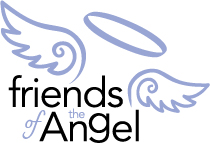 Friends of the Angel is excited to announce we have new and updated Memory Window Clings now available for purchase. All proceeds will go toward our ongoing Angel projects and events. These simple, customized clings are a great way to honor the memory of your angel. Simply peel and place on the interior of any smooth glass surface (ie: car window or house window). They measure 5" x 5" and are removable. You will be able to include a name or 3-word phrase and an optional date(s) for each cling.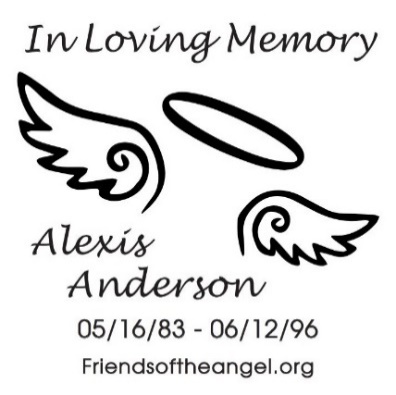 Price:One (1) for $15Two (2) for $25Three (3) for $40Note: If you order multiple clings, they must be the same design.Once this form is completed, please mail with payment (check made out to Friends of the Angel) to the address below.  Orders are placed on the 1st of each month.  New orders must be received 4 days prior to the 1st of the month to be processed that month.  Please allow for 4-5 weeks for window clings to be mailed back to you.Mail to: 	Friends of the Angel Window Clings	  	P.O. Box 485		Maple Grove, MN 55369If you have any questions, please email president@friendsoftheangel.orgMemory Window Cling Order Form   Please fill out each line prior to printing to ensure accurate cling design and shipping.What is the NAME or 3 WORDS you would like on the cling? In the example to the right, it would be the yellow highlighted portion of the cling.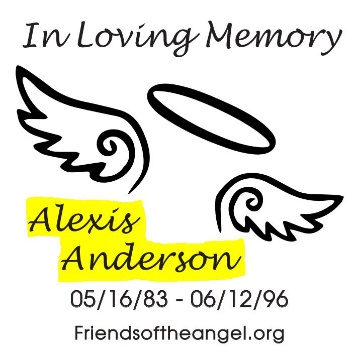 What is the DATE or DATES you would like on the cling?  In the example to the right, it would be the yellow highlighted portion of the cling. 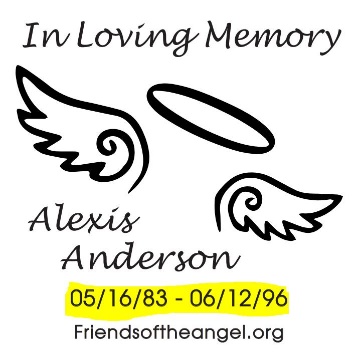 First & Last Name:Shipping Address:Shipping Address:City, State, Zip CodePhone:Email:Email:Number of Clings:Number of Clings:Total Price (check made out to Friends of the Angel):Total Price (check made out to Friends of the Angel):Total Price (check made out to Friends of the Angel):Total Price (check made out to Friends of the Angel):